Class 2 - Long Term Plan Cycle B – 2023-2024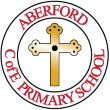 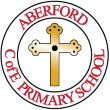 Autumn 1Autumn 2Spring 1Spring 1Spring 2Summer 1Summer 1Summer 2Summer 2Topic themeTopic themeAutumnLocal areaDiwaliRemembrance DayChristmasHibernationHibernationAustraliaBy the seaBy the seaDoctors and nursesDoctors and nursesEnglish Writing StimulusEnglish Writing StimulusTidy – Emily GravettNon fiction: Our local areaRepeating Pattern PoetryYr 2 Poetry ShedWhere the Poppies Grow by Hilary RobinsonRama and Sita by Malachy DoyleNon fiction: Diwali festivalHibernation Hotel by John KellyNon fiction: Animals that hibernateRiddles PoetryYr 1 Poetry ShedHibernation Hotel by John KellyNon fiction: Animals that hibernateRiddles PoetryYr 1 Poetry ShedThe Koala Who Could by Rachel BrightNon fiction: AustraliaStanley’s Stick by John HegleyNon fiction: Mary AnningDiamante PoetryYr 2 Poetry ShedStanley’s Stick by John HegleyNon fiction: Mary AnningDiamante PoetryYr 2 Poetry ShedNon fiction: Lotherton Hall, NursesPerformance PoetryYr 2 Poetry ShedNon fiction: Lotherton Hall, NursesPerformance PoetryYr 2 Poetry ShedEnglish GAPS Yr 1Different ways to construct sentencesCo-ordination and SubordinationCo-ordination and SubordinationSentence TypesNouns and Noun PhrasesNouns and Noun PhrasesAdverbialsAdverbialsVerbsVerbsEnglish GAPS Yr 2Different ways to construct sentences(Y2 Revision)Co-ordination and SubordinationCo-ordination and SubordinationSentence TypesNouns and Noun PhrasesNouns and Noun PhrasesAdverbialsAdverbialsVerbsVerbsMathsYr 1-Place value within 10- Addition and subtraction within 10-Shape- Addition and subtraction within 10-Shape- Place value within 20- Addition and subtraction within 20- Place value within 50- Length and height- Mass and volume- Place value within 50- Length and height- Mass and volume- Multiplication and division- Fractions-Position and direction- Multiplication and division- Fractions-Position and direction- Place value within 100- Money-Time- Place value within 100- Money-TimeMathsYr 2- Place value- Addition and subtraction- Addition and subtraction- Shape- Addition and subtraction- Shape- Money- Multiplication and division- Length and height- Mass, capacity and temperature- Length and height- Mass, capacity and temperature- Fractions- Time- Fractions- Time- Statistics- Position and direction- Statistics- Position and directionScienceScienceEveryday MaterialsExploring Everyday Materials 1Everyday MaterialsExploring Everyday Materials 2Living things and their habitats 1Living things and their habitats 1Living things and their habitats 2Habitats from around the worldSeasonal changes Seasonal changes Uses of Everyday MaterialsUses of Everyday MaterialsHistoryHistoryChildhood then and now-Toys Past and Present -Childhood then and now-Toys Past and Present -Travel and TransportTravel and TransportTravel and TransportExplorers: Neil Armstrong and Christopher ColumbusExplorers: Neil Armstrong and Christopher ColumbusWonderful Women: Florence Nightingale and Mary SeacoleWonderful Women: Florence Nightingale and Mary SeacoleGeographyGeographyField Study (local area)Come Fly with me!Arctic and AntarcticLand Ahoy!Land Ahoy!Great Barrier ReefBy the SeasideBy the SeasideLet’s Explore AberfordLet’s Explore AberfordArtArtSkill: DrawingLocal areaLocal plantsSkill: FormDiwali lampsPoppy displaysSkill: painting & patternWinter scenes Camouflage animalsSkill: painting & patternWinter scenes Camouflage animalsSkill: printing & patternAustralian Aboriginal artSkill: TextureSeaside textureSeaside scenesSkill: TextureSeaside textureSeaside scenesSkill: DrawingCharlie MackesyNHS drawingsSkill: DrawingCharlie MackesyNHS drawingsDTDTSkill: designing and making a healthy mealChristmas cookingSkill: designing and making3D rockets / vehiclesSkill: designing and making3D rockets / vehiclesSkill: designing and makingMake AquariumSkill: designing and making a healthy mealWhat would the nurses want us to eat?Skill: designing and making a healthy mealWhat would the nurses want us to eat?RERE2:3 How & why do people pray? 2:2 How can we make good choices?UC 1.1 God What do Christians believe God is like?2:1 How is new life welcomed2:1 How is new life welcomed2:5 What did Jesus teach and how did he live?2:4 How can we look after our planet?2:4 How can we look after our planet?UC 1.4 Gospel What is the good news that Jesus brings?UC 1.4 Gospel What is the good news that Jesus brings?ComputingComputingCreating Pictures(English /RE link Diwali – Rama and Sita) Making musicMaking musicSpreadsheets (1)Spreadsheets (1)Spreadsheets (2Grouping and sorting Pictograms(Linked with Geography – by the sea)Grouping and sorting Pictograms(Linked with Geography – by the sea)Questioning(Linked with Science - materials)Questioning(Linked with Science - materials)PSHEPSHEBeing in my WorldCelebrating DifferencesDreams and GoalsDreams and GoalsHealthy meRelationshipsRelationshipsChanging meChanging mePEPEBall SkillsDanceGymnasticsGymnasticsSkip SchoolNet and WallNet and WallAthleticsAthleticsSpanishSpanishAnimalsAnimalsFruitsFruitsFruitsGreetingsGreetingsGreetingsGreetingsMusicMusicHands Feet HeartHo Ho HoI wanna play in the bandI wanna play in the bandZootimeFriendship SongFriendship SongReflect, Rewind and ReplayReflect, Rewind and Replay